LATVIAN OPEN SAILING CHAMPIONSHIP 202211th to 14th August, Salacgrīva, Kuiviži, Latvija www.kapteinuosta.lv  www.sailinglatvia.lvNOLIKUMSOrganized by:Kuiviži Yacht ClubIn cooperation with Latvian Yachting UnionandLatvian Laser class association,Latvian Optimist class association2022.gada Latvijas atklātais čempionāts burāšanā notiek šajās klasēs:OPTIMIST classILCA classTECHNO 293 class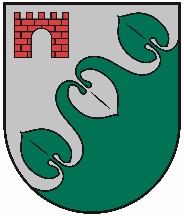 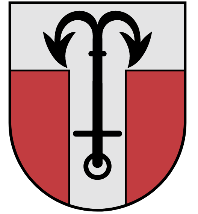 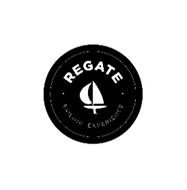 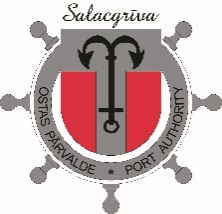 RULESThe event will be governed by the rules as defined in:The Racing Rules of Sailing (RRS) 2021-2024.Windsurfing Competition Rules (WCR).The Techno 293 Class Rules & Championship RulesThe Optimist Class Rules The ICLA/Laser Class RulesThis Notice of Race (NOR)The Sailing Instructions of this event (SI)If there is a conflict between languages the English text will take precedence. ADVERTISINGBoards & boats may be required to display advertising chosen and supplied by the organizing authority.  CLASSES AND DIVISIONSThe participating classes and divisions shall be:Techno 293 (T293):T293 Minim 3,5 shall be under 13 years of age and shall use a sail not larger than 3.5 m2. (born in 2010, but not later than 2015).T293 U13 boys and girls under 13 years of age (born in 2010, but not later than 2015).T293 Junior boys and girls under 15 years of age (born in 2008, but not later than 2012).  T293 Youth boys and girls under 17 years of age (born in 2006, but not later than 2010).Optimist Class:Optimist Overall boys and girls under 16 years of age (born in 2007 and younger).Optimist B boys and girls under 12 years of age (born in 2011 and younger)Optimist C under 10 years of age (born in 2013 and younger).ILCA/Laser Class:ILCA 4/Laser 4,7 boys and girls under 18 years of age (born in 2005 and younger).ILCA 6/Laser Radial men and women under 21 years of age (born in 2002 and younger).ILCA 6/Laser Radial men and women.ILCA 7/Laser Standard men.ILCA 7/Laser Standard Masters (born in 1986 and later).A minimum of 5 competitors is required to constitute a division.ELIGIBILITY AND ENTRYAll entries shall meet the requirements of ISAF Regulation 19 – Eligibility Code.Competitors shall be members of a National Class Association which is a member of the relevant international class association.Eligible competitors may enter online through manage2sail - bank transfer payment required. Online entry will close on August 1st, 2022.A competitor entry is not valid until the entry fee is paid and the requirements from 4.5. of this NoR are fulfilled.The following shall be presented upon registration:A Personal Identification Document (for participation in age-restricted divisions)Parental Permission Form (for those under the age of 18)ENTRY FEESThe required entry fees are 50 euro.The entry fees after 1st of August are 70 euro.Entry fees paid at registration shall be paid in cash - Euros.Entry fees paid by bank transfer to:Account Name: Biedrība “Kuivižu Jahtklubs”; Reg.Nr.40008141065Bank Details: LuminorIBAN: LV68RIKO0002013156766
SWIFTBIC: HABALV22Please include "LC2022", name, surname, and class of the participant in your payment advice and e-mail confirmation of payment to: kristaps.mocans@gmail.comRACE FORMATMen and women, boys and girls may race together depending upon entry numbers.All classes may sail at most 4 races a day, in a maximum 12 race event.Three races are required to validate the championship for each class.SCHEDULE * The first possible warning signal time for a race will be stated at SI in an “xx minutes after the first signal of the day on shore” format; it can vary be for different classes.EQUIPMENT & EQUIPMENT INSPECTIONAn Equipment Inspection Form shall be completed and returned to the Event Equipment Inspectors before the end of registration.Equipment inspections may still be made at any time during the event.From the completion of the registration until the end of the event Prize Giving Ceremony, at all times when ashore except when launching and retrieving, all equipment shall be kept in their assigned places at event site.  Removal of any equipment from the event site requires prior written approval from the race committee. Access to equipment in the storage area during certain hours, including hours of darkness may be restricted.Boards and boats shall be launched and retrieved from the designated area at the event site.   SAILING INSTRUCTIONSThe sailing instructions (SI’s) will be available at the Race Office and the Official Notice Board (ONB).COURSESCourses will be described in the SI.PROTEST COMMITTEEThe Protest Committee will be organized according to RSS 91(a). Its decisions are subject to appeal according to RRS 70.1.SCORINGScoring will be done according to the RRS Appendix A, which may be amended by the SI.T293 scoring will be done according to the WCR Appendix A, which may be amended by the SI.COACHES AND SUPPORT BOATSSupport boats shall be registered at the race office.  Support boat drivers shall have a valid boat license and third-party liability insurance.Support boat drivers shall use “kill cords”.                                                                                                                      SAFETYCompetitors and support boat crewmembers shall wear personal flotation devices when afloat according to RRS 40.1. This rule does not apply to short-term replacement or adjustment of clothing or personal equipment, or when competitors are in the harbor. Every competitor and support boat crew member shall wear a personal flotation device that shall conform to the minimum standard of ISO 12402-5 (level 50)PRIZESPrizes will be awarded to the first three competitors of each properly constituted class /division.  The first T293 Minim 3,5 boy and girl shall be known as the – 2021 Techno 293 Minim 3,5 Latvian Champion.The first T293 U13 boy and girl shall be known as the – 2021 Techno 293 U13 Latvian Champion.The first T293 Junior boy and girl shall be known as the – 2021 Techno 293 Junior Latvian Champion. The first T293 Youth man and woman shall be known as the – 2021 Techno Youth Latvian Champion.The first Optimist B boy or girl shall be known as the – 2021 Optimist B Latvian Champion.The first Optimist C boy and girl shall be known as the – 2021 Optimist C Latvian Champion.The first Optimist Overall boy and girl shall be known as the – 2021 Optimist Latvian Champion.The first ILCA4/Laser 4,7 boy and girl shall be known as the – 2021 Laser 4,7 Latvian Champion.The first ILCA6/Laser Radial U21man and woman shall be known as the – 2021 Laser Radial U21 Latvian Champion.The first ILCA6/Laser Radial man and woman shall be known as the – 2021 Laser Radial Latvian Champion.The first ILCA7/Laser Standard man shall be known as the – 2021 Laser Standard Latvian Champion.The first Laser Standard Master shall be known as the – 2021 Laser Standard Master Latvian Champion.DISCLAIMER OF LIABILITY 	Competitors participate in the event entirely at their own risk, see RRS 3 - Decision to Race.  The organizing authority or any of their officials or representatives or the sponsors or their officials or representatives will not accept any liability for material damage or personal injury, or death sustained in conjunction with or prior to, during or after the event.INSURANCEEach participating board or boat shall be insured with valid third-party liability insurance with a minimum cover of 1,000,000 euro per event or the equivalent.RIGHT TO USE DATA AND IMAGESBy registering for the event, competitors and support persons grant the Organizing Authority rights to keep, systemize, and publish personal data included in the registration form, as well as any pictures and videos taken during the event at their discretion.By agreeing to participate in the event, race officials grant the Organizing Authority rights to keep, process, and publish personal data included in the registration form, as well as any pictures and videos taken during the event at their discretion.FURTHER INFORMATION19.1.  Registration will take place at the event registration desks on the event site.19.2.  For further information please contact: Kristaps Močāns +371 26562000ADDITIONAL INFORMATION A	EARLY ARRIVALS                                                                                                                         Competitors arriving early are advised that support from the organizers can be arranged, in advance, from 8th of August B	ACCOMMODATION          	Kapteiņu Osta www.kapteinuosta.lv	Phone: +371 29390312	Email: info@kapteinuosta.lv	Adress: Pērnavas iela 49a, Salacgrīva, LV - 4033	Use promocode for a better price: Sailing KuivižiThursday 11th of August15:00 – 17:00   18:00Registration/measurementPractice raceFriday 12th of August09:00 – 12:00    13:00                      13:30                                     

18:00Registration/measurement                   Opening ceremony               
First signal of the day on shore*
Coach meetingSaturday 14 August11:00 First signal of the day on shore*Sunday 15 August10:00               

16:00
ASAPFirst signal of the day at the beach*
Last warning signal
Prize Giving Ceremony